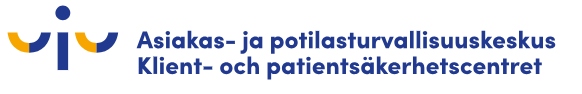 Asiakas- ja potilasturvallisuuden perehdytyksen tarkistuslistaPerehdytettävä: ____________________________________________________________Esihenkilö tai perehdyttäjä suunnittelee, perehdytetäänkö asiaalkuvaiheessa			myöhemminei lainkaan (ei tarvetta tässä työtehtävässä)			1)        2)        3)					         perehdytys toteutunut                 organisaation missio ja visio				                 organisaation arvot					                 perustietoa asiakas- ja potilasturvallisuudesta			Perehdytyksen suunnittelu, seuranta ja arviointi                  perehdytyssuunnitelma, seuranta ja arviointi			                 työnantajan ja työntekijän vastuut ja velvollisuudet			                 oma työnkuva ja vastuualueet				Turvallisuuskulttuuri                 turvallisuuskulttuurin arviointi ja mittaaminen			                 toimintatavat turvallisuuskulttuurin vahvistamiseksi			Omavalvonta                 omavalvontaohjelma					                 omavalvontasuunnitelma				                 asiakas- ja potilasturvallisuuden seuranta ja mittaaminen		                 riskien hallinta 					Asiakkaan ja potilaan oikeudet sekä itsemääräämisoikeus ja sen rajoittamisen edellytykset                 asiakkaan ja potilaan itsemääräämisoikeus			                 ennaltaehkäisevä työskentelytapa ja rajoitustoimenpiteet		                 asiakas- ja potilaspalautejärjestelmät				Infektiontorjunta                 käsihygienia					                 ohjeistus työntekijän ulkoasusta				                 työntekijältä vaadittavat rokotukset 				Lääkitys- ja lääketurvallisuus					                 lääkehoitosuunnitelma					                  osaamisen varmistaminen				                 luvat ja näytöt					Laiteturvallisuus					                 osaamisen varmistaminen				                 luvat ja näytöt					                 säteilyn käytön turvallisuus terveydenhuollossa 			1)        2)        3)					         perehdytys toteutunutTietoturvallisuus ja tietosuoja				                 asiakas- ja potilastietojen käsittely ja tietosuoja			                 digi- ja etäpalveluiden asiakas- ja potilasturvallisuus		                 salassapito- ja vaitiolovelvollisuus			 	Invasiiviset toimenpiteet                  tarkistuslistat ja erityisohjeet				                 tiimityö ja kommunikaatio				Ilmoitusmenettelyt                  lakisääteiset ilmoitusvelvollisuudet ja -oikeudet			                 haitta-, vaaratapahtuma- ja epäkohtailmoitukset sekä läheltä piti -tilanteet	                 vakavien vaaratapahtumien ilmoittaminen ja käsittely 		                 ilmoituksien laatiminen ja käsittely				Työhyvinvointi ja työturvallisuus 	                 psykologinen turvallisuus				                 second victim -käytäntö					                 työhyvinvoinnin mittaaminen				                 työturvallisuus					                 kemikaaliturvallisuus					                 ergonomia					                 turvallisuus häiriö- ja poikkeustilanteissa 			    (elvytys, myrkytys, uhkatilanteet jne.)                 kulunvalvonta ja hälytysjärjestelmät				Perehdytyksen päätyttyäPerehdytettävänimipvm ja allekirjoitusEsihenkilönimipvm ja allekirjoitusPerehdyttäjänimipvm ja allekirjoituswww.asiakasjapotilasturvallisuuskeskus.fi Asiakas- ja potilasturvallisuuden perehdytyksen tarkistuslistaPerehdytettävä: ____________________________________________________________Tähän voi lisätä toimipaikkakohtaisia perehdytettäviä asioita tai kokonaisuuksiaperehdytys toteutunutperehdytyksen aloitus (pvm/kommentit) perehdytyksen arviointi(pvm/kommentit)jatkosuunnitelma(pvm/kommentit)